ОБЪЯВЛЕНИЕУВАЖАЕМЫЕ СОБСТВЕННИКИ  ИНДИВИДУАЛЬНЫХ ЖИЛЫХ ДОМОВ! 	Сообщаем, что 	в соответствии с частью 4 статьи 24.7. Федерального закона от 29.12.2014 № 458-ФЗ (ред. от 29.06.2015) «О внесении изменений
в Федеральный закон «Об отходах производства и потребления», отдельные законодательные акты Российской Федерации и признании утратившими силу отдельных законодательных актов (положений законодательных актов) Российской Федерации» собственники твердых коммунальных отходов,
то есть каждый хозяин частного домовладения,  обязаны заключать договор на оказание услуг по обращению с твердыми коммунальными отходами со специализированной организацией: предприятием-перевозчиком, региональным оператором,  в зоне деятельности которого образуются твердые коммунальные отходы и находятся места их сбора.Согласно внесенных изменений статья 30 Жилищного кодекса Российской Федерации дополнена частью 5 следующего содержания:"5. Собственник жилого дома или части жилого дома обязан обеспечивать обращение с твердыми коммунальными отходами путем заключения договора
с региональным оператором по обращению с твердыми коммунальными отходами. Под обращением с твердыми коммунальными отходами понимаются сбор, транспортирование, обезвреживание, захоронение твердых коммунальных отходов."	Настоятельно рекомендуем заключить договор на вывоз отходов. Информацию направить во внутригородское муниципальное образование.	В случае отсутствия заключенного договора (не позднее 01.12.2015) в отношении правонарушителей будут применены меры административного воздействия в виде штрафных санкций.Администрация Колпинского районаСанкт-ПетербургаАдминистрация внутригородского муниципального образования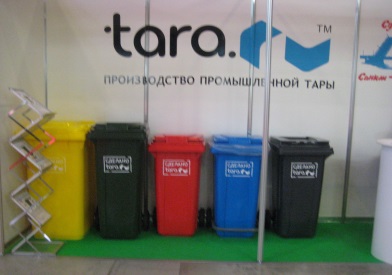 